ΑΙΤΗΣΗ Για εξαίρεση από Κατεδάφιση (δηλωμένων αυθαιρέτων με τους νόμους 720/77 και 1337/83)ΑΠΑΙΤΟΥΜΕΝΑ ΔΙΚΑΙΟΛΟΓΗΤΙΚΑ – ΔΙΕΥΚΡΙΝΗΣΕΙΣ  Θεώρηση του τοπογραφικού διαγράμματος – διαγράμματος  κάλυψης από το Τμήμα Έκδοσης Αδειών. Στο τοπογραφικό – διάγραμμα κάλυψης να υπάρχουν όροι δόμησης και θεωρημένο απόσπασμα του εγκεκριμένου ρυμοτομικού σχεδίου με σημειωμένη σε αυτό την θέση της  οικοδομής. Στην περίπτωση που δεν έχει ολοκληρωθεί η πράξη εφαρμογής απαιτείται βεβαίωση αρτιότητας οικοδομησιμότητας από το τοπογραφικό τμήμα. Επίσης εάν υπάρχουν οικοδομικές άδειες στο διάγραμμα κάλυψης και τις κατόψεις θα είναι διαγραμμισμένες και εμβαδομετρημένες οι επιφάνειες οικοδομής, οι οποίες δεν συμπεριλαμβανόταν στις οικοδομικές άδειες. Τα σχέδια και τα αποσπάσματα θα πρέπει να είναι ευκρινή για να είναι δυνατόν να διαπιστωθεί η πραγματική κατάσταση.   Στο διάγραμμα κάλυψης γίνεται ειδικό πινακάκι με τα τμήματα που τυχόν παραβιάζουν τις πολεοδομικές διατάξεις (όπως π.χ.  τμήματα εντός Δ, δ, τμήματα εντός πρασιάς, τμήματα εξωστών καθ’ υπέρβαση των δηλωμένων), και επίσης θα πρέπει να γίνεται σύγκριση της υπάρχουσας δόμησης και κάλυψης με τα επιτρεπόμενα μεγέθη όπως ακριβώς με τις άδειες δόμησης. Σε περίπτωση που έχει κυρωθεί πράξη εφαρμογής θα πρέπει να  προσκομίσει συνημμένα αντίγραφο από την μερίδα του, που να φαίνεται  ότι η πράξη εφαρμογής έχει μεταγραφεί στην μερίδα του. Εάν χρειάζεται   διορθωτική της πράξης εφαρμογής, πρέπει να προηγηθεί η διαδικασία  αυτή και μετά να κατατεθεί η αίτηση για την εξαίρεση από την κατεδάφιση. Σε περίπτωση  πράξης εφαρμογής απαιτούνται τα αντίγραφα της πράξης   εφαρμογής όπως πίνακας πράξης εφαρμογής και απόσπασμα της πράξης εφαρμογής καθώς και αντίγραφο από το κείμενο της Απόφασης Νομάρχη με την οποία κυρώθηκε η πράξη εφαρμογής. Επίσης σε περίπτωση διορθωτικής προσκομίζεται το κείμενο της διόρθωσης της πράξης εφαρμογής και οι διορθωμένοι πίνακες καθώς και το διορθωμένο απόσπασμα.Σε περίπτωση που υπάρχουν ρυμοτομούμενα  τμήματα του οικοπέδου  αυτά πρέπει να τεθούν σε κοινή χρήση συμβολαιογραφικά, το συμβόλαιο  παραχώρησης σε κοινή χρήση να είναι μετεγγραμμένο στο υποθηκοφυλακείο και  να προσκομιστεί βεβαίωση ότι ο Δήμος έλαβε γνώση για την παραχώρηση σε κοινή χρήση. Εάν υπάρχουν ρυμοτομούμενα τμήματα θα πρέπει να υλοποιηθεί η  κατεδάφιση των τμημάτων αυτών πριν την διαβίβαση της γνωμοδότησης της υπηρεσίας μας στο Ηράκλειο για έκδοση απόφασης εξαίρεσης από την κατεδάφιση.  Να προσκομισθούν οι τίτλοι κυριότηταςΚατόψεις αποτύπωσης, τομές και φωτογραφίες, οι οποίες θα απεικονίζουν το σημερινό στάδιο εργασιών του κτίσματος εις διπλούν.Αναλυτική τεχνική έκθεση του μηχανικού στην οποία να διευκρινίζεται ποια τμήματα της οικοδομής είναι αυτά για τα οποία ζητείται η εξαίρεση από την κατεδάφιση και να αιτιολογείται και ο λόγος για τον οποίο αιτείται σήμερα την εξαίρεση από την κατεδάφιση.Πρόσφατη δήλωση αντοχής υπογεγραμμένη από δύο μηχανικούς, εκ των οποίων ο ένας τουλάχιστον να είναι διπλωματούχος Πολιτικός ΜηχανικόςΕάν υπάρχουν αυθαίρετα τμήματα καθ’ υπέρβαση του δηλωμένου ή καθ’ υπέρβαση των οικοδομικών αδειών που έχουν εκδοθεί τότε θα πρέπει να υπάρχει δήλωση του Ν. 4178/13 ή να προηγηθεί σύνταξη έκθεσης αυτοψίας αυθαιρέτου από την υπηρεσία.Αίτηση για την μετατροπή του προστίμου διατήρησης σε εφάπαξ σε περίπτωση που υπάρχουν τμήματα που παραβιάζουν τις πολεοδομικές διατάξεις.ΕΛΛΗΝΙΚΗ  ΔΗΜΟΚΡΑΤΙΑ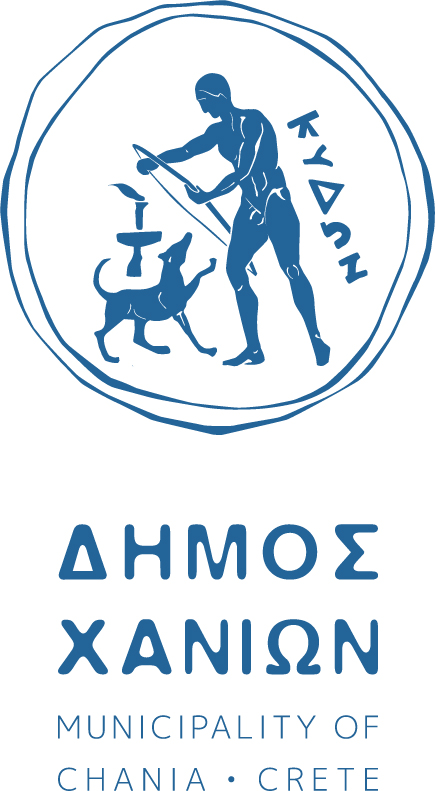 ΔΗΜΟΣ ΧΑΝΙΩΝΔΙΕΥΘΥΝΣΗ ΥΠΗΡΕΣΙΑΣ ΔΟΜΗΣΗΣ ΔΗΜΟΥ ΧΑΝΙΩΝ                                            ΑΙΤΗΣΗ  Νο 425Ης ΜΑΡΤΙΟΥ  87 ΧΑΝΙΑΤηλ.28213 41210 d-poleodomia@chania.grΕπώνυμο: _______________________________Κύριο όνομα:_____________________________Όνομα Πατέρα:___________________________Όνομα Μητέρας:___________________________Κάτοικος:________________________________Οδός:___________________________________Α.Δ Τ:___________________________ΑΦΜ:___________________________________ΔΟΥ: ___________________________________Τηλέφωνο:_______________________________Email:   _______________________________Στοιχεία Ακινήτου για το οποίο γίνεται η ΑίτησηΔιεύθυνση Ακινήτου____________________Δήμος :  _____________________________ΗΜΕΡΟΜΗΝΙΑ :   Ο/Η ΑΙΤ:                      